ODGONETNI ŠTO RADE DJECA NA SLIKAMA?ZADATAK:- ODGOVORI NA PITANJE: „ŠTO RADE (DJECA/DJEVOJČICA)?“ PRILOG: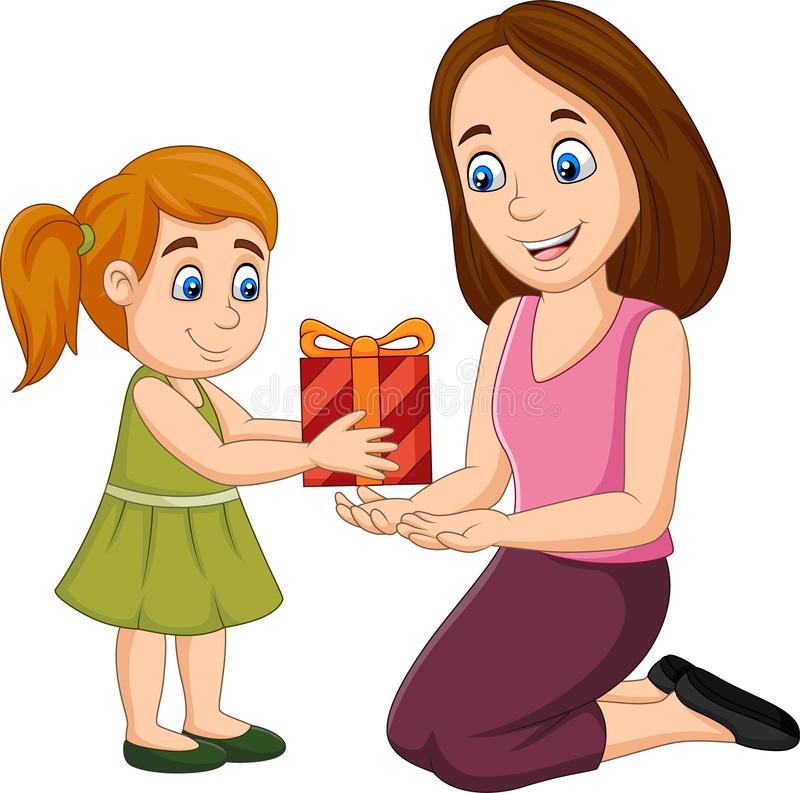 DJEVOJČICA DAJE POKLON MAMI.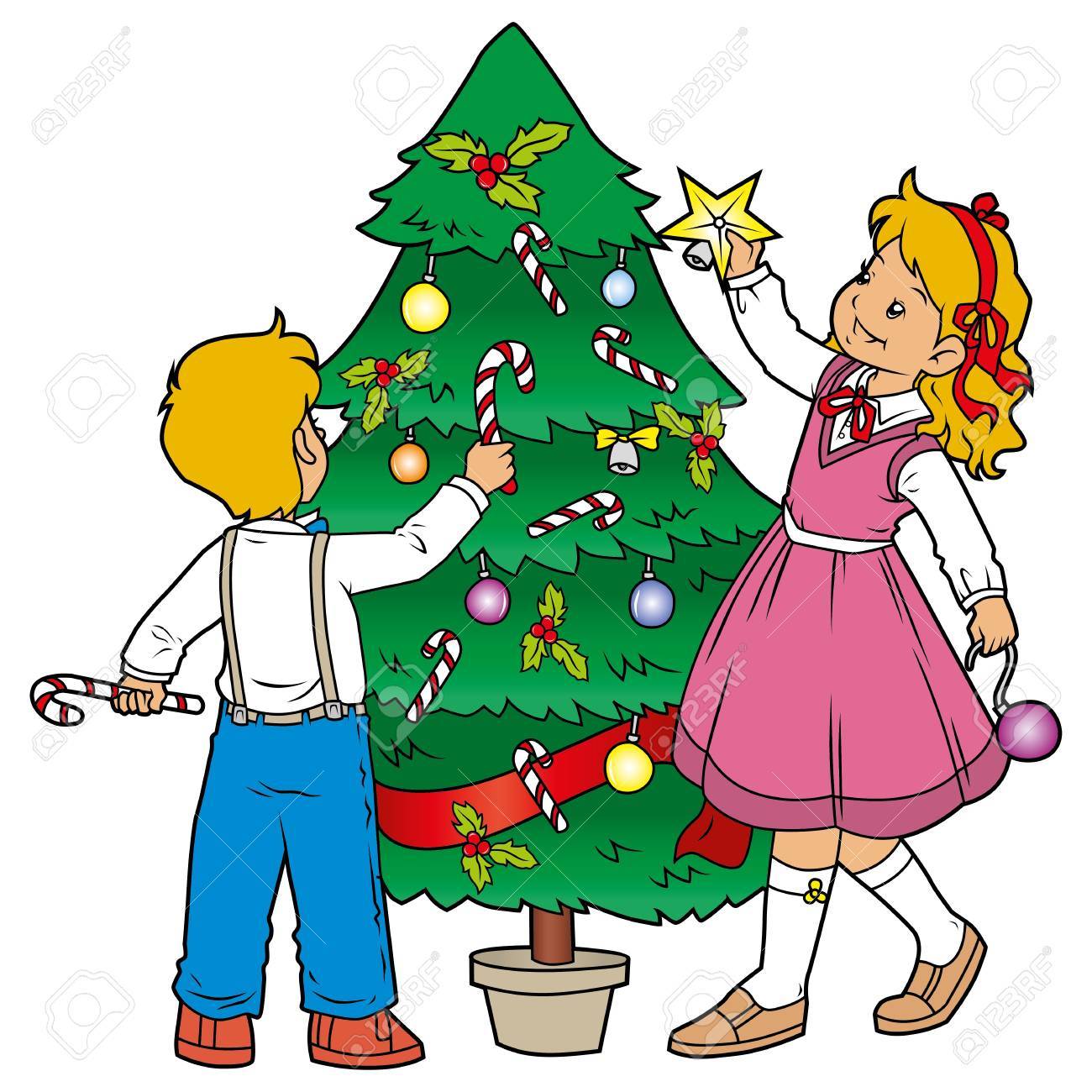 DJECA KITE BOR.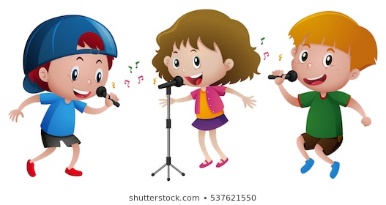 DJECA PJEVAJU.